ЗАТВЕРДЖЕНО Розпорядження міського голови  від 21.08.2023 р.  № 127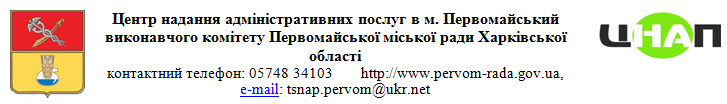 ІНФОРМАЦІЙНА КАРТКА 
адміністративної послуги“Видача нового посвідчення особи з інвалідністю внаслідок війни, учасника війни, члена сім’ї загиблого (померлого) ветерана війни, члена сім’ї загиблого (померлого) Захисника чи Захисниці України, постраждалого учасника Революції Гідності замість непридатного/втраченого та у разі зміни персональних даних”В.о. начальника управліннясоціального захисту населення                                                Наталія ТАРАСОВАІнформація про суб’єкт надання адміністративної послуги Інформація про суб’єкт надання адміністративної послуги Інформація про суб’єкт надання адміністративної послуги 1Суб’єкт надання адміністративної послуги Управління соціального захисту населення Первомайської міської ради Харківської області, відділ координації соціальної роботи.  64102, Харківська обл., м. Первомайський,           4 мікрорайон, буд. 21,  телефон: (05748) 3-40-85 E-mail: uszn@pervom-rada.gov.uaІнформація про центр надання адміністративних послугІнформація про центр надання адміністративних послугІнформація про центр надання адміністративних послугНайменування центру надання адміністративних послуг, в якому здійснюється обслуговування суб’єкта зверненняНайменування центру надання адміністративних послуг, в якому здійснюється обслуговування суб’єкта звернення Центр надання адміністративних послуг в                              м. Первомайський виконавчого комітету Первомайської міської ради  Харківської області2Місцезнаходження 64102, Харківська область, м. Первомайський, проспект Незалежності, 13Інформація щодо режиму роботи Понеділок, вівторок, середа, п’ятниця: 08.00-17.00 год.,четвер: 08.00-20.00 год.,субота 08.00-15.00 год.,без перерви на обід, вихідний –неділя.  4Телефон/факс (довідки),адреса електронної   пошти та веб-сторінки центру надання адміністративних послуг Тел./факс (05748) 34103e-mail: tsnap.pervom@ukr.netskype: tsnap.pervomayskiyhttp://www.pervom-rada.gov.ua/Нормативні акти, якими регламентується надання адміністративної послугиНормативні акти, якими регламентується надання адміністративної послугиНормативні акти, якими регламентується надання адміністративної послуги5Закони України “Про статус ветеранів війни, гарантії їх соціального захисту” від 22 жовтня 1993 № 3551-XII 6Акти Кабінету Міністрів УкраїниПостанова Кабінету Міністрів України від 12.05.1994                № 302 “Про порядок видачі посвідчень і нагрудних знаків ветеранів війни”;постанова Кабінету Міністрів України від 08.09.2015                      № 685 “Про затвердження Порядку надання статусу особи з інвалідністю внаслідок війни особам, які отримали інвалідність внаслідок поранення, контузії, каліцтва або захворювання, одержаних під час безпосередньої участі в антитерористичній операції, здійсненні заходів із забезпечення національної безпеки і оборони, відсічі і
стримування збройної агресії Російської Федерації в Донецькій та Луганській областях, забезпеченні їх проведення, під час безпосередньої участі у заходах, необхідних для забезпечення оборони України, захисту безпеки населення та інтересів держави у зв’язку з військовою агресією Російської Федерації проти України”;постанова Кабінету Міністрів України від 23.09.2015                    № 739 “Питання надання статусу учасника війни деяким особам”;
постанова Кабінету Міністрів України від 23.09.2015                    № 740 “Про затвердження Порядку надання статусу члена сім’ї загиблого (померлого) Захисника чи Захисниці України”;
постанова Кабінету Міністрів України від 26.04.1996                    № 458  “Про комісії для розгляду питань, пов’язаних із встановленням статусу учасника війни відповідно до Закону України “Про статус ветеранів війни, гарантії їх соціального захисту”7Акти центральних органів виконавчої владиНаказ Міністерства соціального захисту населення України від 30 травня 1996 р. № 79 “Про затвердження Типового положення про комісії для розгляду питань, пов’язаних із встановленням статусу учасника війни відповідно до Закону України “Про статус ветеранів війни, гарантії їх соціального захисту” 8Акти місцевих органів виконавчої влади/органів місцевого самоврядуванняРішення виконавчого комітету Первомайської міської ради Харківської області від 24 березня 2021 р. № 85 “Про затвердження складу комісії для розгляду питань, пов’язаних із встановленням статусу учасника війни”Умови отримання адміністративної послугиУмови отримання адміністративної послугиУмови отримання адміністративної послуги9Підстава для одержання адміністративної послуги Звернення особи у зв’язку з непридатністю/втратою посвідчення або зміною персональних даних10Вичерпний перелік  документів, необхідних для отримання адміністративної послуги, а також вимоги до них1) заява про видачу нового посвідчення (довільної форми) із зазначенням причини;2) фотокартка (кольорова) розміром 3 × 4 см; 3) копія документа, що посвідчує особу громадянина України, іноземця або особи без громадянства, а також особу, яку визнано в Україні біженцем або особою, яка потребує додаткового захисту, що брала участь у масових акціях громадського протесту (з пред’явленням оригіналу);
4) посвідчення, яке стало непридатним до використання та/або потребує заміни або копія посвідчення, яке втрачене (за наявності); 5) копія документа про зміну персональних даних (прізвища, імені, по батькові). Примітка: копії документів звіряються з оригіналами та завіряються адміністратором центру надання адміністративних послуг11Порядок та спосіб подання документів, необхідних для отримання адміністративної послуги Особисто або уповноваженою особою через центр надання адміністративних послуг12Платність (безоплатність) надання адміністративної послуги Безоплатноу разі платності:у разі платності:у разі платності:12.1Нормативно-правові акти, на підставі яких  стягується плата-12.2Розмір та порядок внесення плати за платну адміністративну послугу-12.3Розрахунковий рахунок для внесення плати-13Строк надання адміністративної послуги30 календарних днів14Перелік підстав для відмови у наданні адміністративної послугиПодання неповного пакету документів, необхідних для надання (отримання) адміністративної послуги15Результат надання адміністративної послугиВидача відповідного посвідчення /відмова у видачі відповідного посвідчення 16Способи отримання відповіді (результату)Посвідчення вручаються особисто заявникам або за їх
дорученням, оформленим в установленому законом порядку, уповноваженим особам у центрі надання адміністративних послуг за зареєстрованим місцем  проживання, для внутрішньо переміщених
осіб – за фактичним місцем проживання відповідно до довідки про взяття на облік внутрішньо переміщеної особи17Примітка